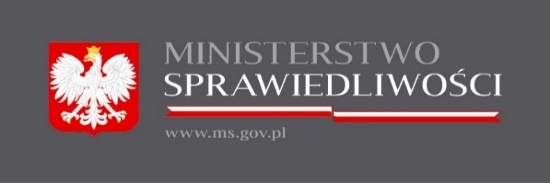 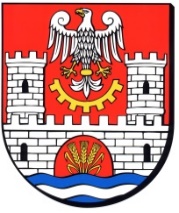 Punkty nieodpłatnej pomocy prawnej na terenie powiatu zawierciańskiego w 2024 r. 
Ustalanie terminu porady: tel.: 32 45 07 122 (w godzinach pracy Starostwa Powiatowego w Zawierciu), 
email: npp@zawiercie.powiat.pl,  strona https://zapisy-np.ms.gov.pl/Z informacją dotycząca przetwarzania danych osobowych w systemie teleinformatycznym do obsługi nieodpłatnej pomocy prawnej, nieodpłatnego poradnictwa obywatelskiego oraz edukacji prawnej dla osób zapisujących się na porady można zapoznać pod adresem: https://bip.zawiercie.powiat.finn.pl/bipkod/14529342
 lub w Wydziale Zdrowia i Spraw Społecznych Starostwa Powiatowego w Zawierciu, ul. Sienkiewicza 34, pok. 312.LOKALIZACJA PUNKTÓW NIEODPŁATNEJ POMOCY PRAWNEJ LUB NIEODPŁATNEGO PORADNICTWA OBYWATELSKIEGO  
NA TERENIE POWIATU ZAWIERCIAŃSKIEGO W 2024 ROKULOKALIZACJA PUNKTÓW NIEODPŁATNEJ POMOCY PRAWNEJ LUB NIEODPŁATNEGO PORADNICTWA OBYWATELSKIEGO  
NA TERENIE POWIATU ZAWIERCIAŃSKIEGO W 2024 ROKULOKALIZACJA PUNKTÓW NIEODPŁATNEJ POMOCY PRAWNEJ LUB NIEODPŁATNEGO PORADNICTWA OBYWATELSKIEGO  
NA TERENIE POWIATU ZAWIERCIAŃSKIEGO W 2024 ROKULOKALIZACJA PUNKTÓW NIEODPŁATNEJ POMOCY PRAWNEJ LUB NIEODPŁATNEGO PORADNICTWA OBYWATELSKIEGO  
NA TERENIE POWIATU ZAWIERCIAŃSKIEGO W 2024 ROKULOKALIZACJA PUNKTÓW NIEODPŁATNEJ POMOCY PRAWNEJ LUB NIEODPŁATNEGO PORADNICTWA OBYWATELSKIEGO  
NA TERENIE POWIATU ZAWIERCIAŃSKIEGO W 2024 ROKUBudynek oddziału Miejskiego Ośrodka Pomocy Społecznej 
w ZawierciuPunkt nieodpłatnej pomocy prawnej prowadzony
przez radców prawnychSiedziba punktu:42-400 Zawiercieul. Niedziałkowskiego 22Urząd Miasta i Gminy WłodowicePunkt nieodpłatnej pomocy prawnej prowadzony przez radców prawnych
nieodpłatna mediacjaSiedziba punktu:42-421 Włodowiceul. Krakowska 26Urząd Miasta i Gminy PilicaPunkt nieodpłatnego poradnictwa obywatelskiego prowadzony przez  Fundację Inter Vivos 
z siedzibą w Warszawie
nieodpłatna mediacjaSiedziba punktu:42-436 Pilicaul. Żarnowiecka 46AGminny Ośrodek Kultury 
i Sportu w ŻarnowcuPunkt nieodpłatnego poradnictwa obywatelskiego prowadzony przez Fundację Togatus Pro Bono 
z siedzibą w Olsztynie
nieodpłatna mediacjaSiedziba punktu:42-439 Żarnowiecul. Rynek 9Urząd Miasta i Gminy SzczekocinyPunkt nieodpłatnej pomocy prawnej prowadzony przez Fundację Inter Vivos 
z siedzibą w Warszawie
nieodpłatna mediacjaSiedziba punktu:42-445 Szczekocinyul. Senatorska 2Poniedziałek1500 - 19001100 - 1500730 – 11301600 - 20001400 – 1800Wtorek1500 - 19001100 - 1500730 – 11301200 - 16001300 – 1700Środa1500 - 19001100 - 1500730 – 11301200 - 16001400 – 1800Czwartek1500 - 19001100 - 1500730 – 11301200 - 16001400 – 1800Piątek1500 - 19001100 - 1500730 – 11301200 - 16001400 – 1800